May  2024May  2024May  2024May  2024May  2024SunMonTueWedThuFriSat1 Music – morning2 Spanish -morning3 Art Museum –Miss Reanna’s classMother’s Day treats – office Cinco De Mayo – afternoon with Miss Brea 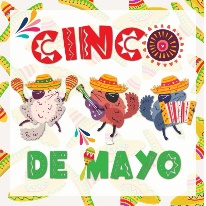 4 Maintenance Day9:00 a.m. - ?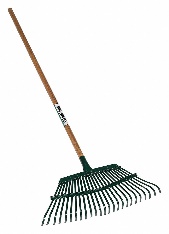 Bring a rake, families welcome and appreciated – pitch in to get clean the school groundsSnacks provided5 Cinco De Mayo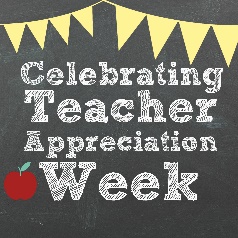 6 Sign Language – afternoon7 UW Planetarium –Afternoon 1:15 p.m.8 Music - morning9 Spanish – morning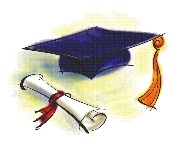 Graduation – Year End
Celebration6:00 p.m. South Gym Civic Center – all welcome!10 Art Museum –Miss Laura’s Class11 12 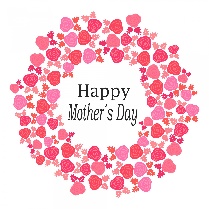 13 Sign Language – afternoon14 15 Music – morning16 Spanish - morning17 Art Museum –Miss Joni’s Class18 19 20 Sign Language – afternoon21 22 Music - morning23 Spanish - morning24 LAST DAYNORMAL HOURS25 26 27 Memorial DayCLOSED28 CLOSED29 CLOSED30 CLOSED31 CLOSEDSUMMER SCHOOL STARTSJUNE 3